Муниципальное дошкольное образовательное учреждениедетский сад «Сказка» города Николаевска Волгоградской областиУтвержденоЗаведующим МДОУ «Сказка»__________ Т. В. МеденцовойКонсультация по оказанию услуг психолого- педагогической, методической и консультативной помощи в консультативном пункте МДОУ «Детский сад города Николаевска «Сказка» на тему:«Песочная терапия»Подготовила воспитатель средней группыБерезовская О. Н.Ноябрь 2021 годКак сделать отдых ребенка не только интересным, но и полезным для его развития? Чем увлечь малыша и развлечь его в компании друзей? Как сделать досуг своего чада безопасным, увлекательным и креативным?Есть ответ на этот вопрос – рисование песком!Игра с песком — это естественная и доступная для каждого ребенка форма деятельности.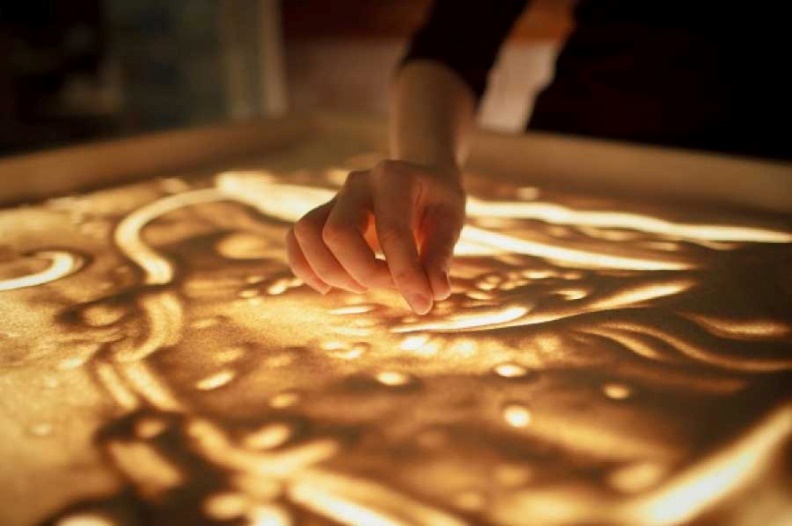 Что нужно для игры в песок?А нужно, в сущности, так малоЛюбовь, желанье, доброта,Чтоб Вера в Детство не пропалаПростейший ящик из столаПокрасим голубою краской,Горсть золотистого пескаТуда вольется дивной сказкойИгрушек маленький наборВозьмем в игру…Подобно богуМы создадим свой Мир Чудес,Пройдя Познания Дорогу.Огромное разнообразие видов игр и занятий с этим материалом делает его идеальным развлечением для детей разного возраста.Одним из самых популярных устройств  для рисования песком является световой стол.Все мы знаем о том, что игры с песком - самое любимое занятие детей дошкольного возраста. Игра с песком как способ развития ребенка, известна с давних времен, это естественная и доступная каждому малышу форма деятельности. Песочная терапия поможет в развитии внимания, восприятия, памяти, мышления. Песок идеально подходит для формирования перцептивных ощущений, сенсорного воспитания, мелкой моторики.Рисование песком на световом столе стимулирует ускоренное развитие мышления и речи ребенка, так как, пересыпая песок из ладошки в ладошку, захватывая песок в кулачок, выравнивая песок на стекле  - все эти движения непроизвольно влияют на развитие мелкой моторики, и соответственно, на развитие речи ребенка.Знаете ли вы, что благодаря таким играм существенно усиливается желание ребенка узнавать что-то новое, экспериментировать и работать самостоятельно; гармонично и интенсивно развиваются все познавательные функции (восприятие, внимание, память, мышление), а также речь и моторика.Упражнения при играх с песком1) скользить ладонями по поверхности песка, выполняя зигзагообразные и круговые движения (как машинка, змейка, санки и др.), выполнить те же движения, поставив ладонь ребром; "пройтись" ладошками по проложенным трассам, оставляя на них свои следы;2) создать отпечатками ладоней, кулачков, костяшек кистей рук всевозможные причудливые узоры на поверхности песка и попытаться найти сходство полученных узоров с какими-либо объектами окружающего мира (ромашкой, солнышком, капелькой дождя, травинкой, деревом, ежиком и пр.);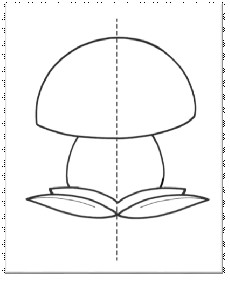 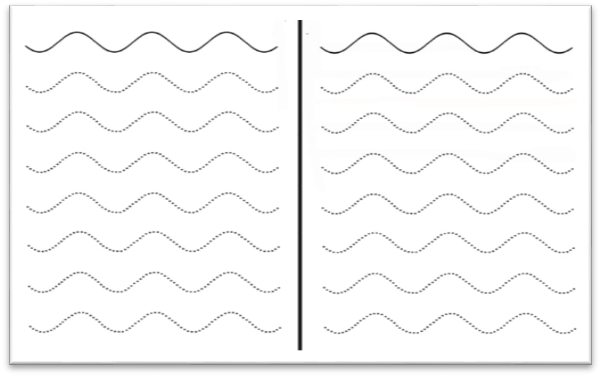 3) "пройтись" по поверхности песка поочередно каждым пальцем правой и левой рук, после — двумя руками одновременно (сначала только указательными, потом — средними, затем — безымянными, большими, и наконец — мизинчиками);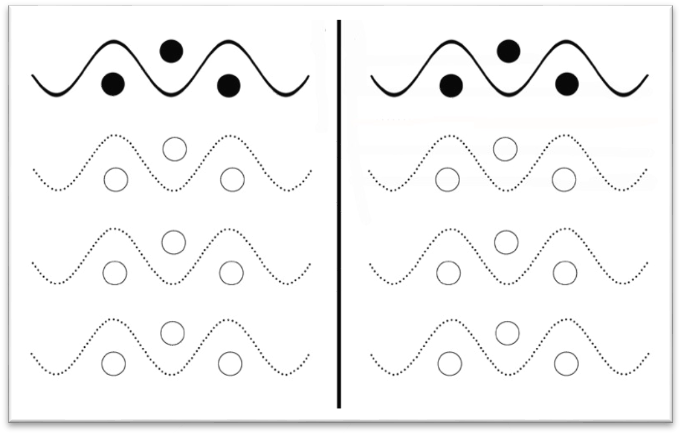 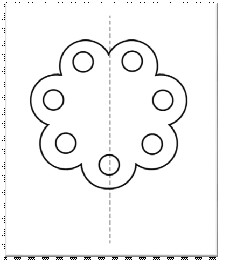 4) "поиграть" пальцами по поверхности песка, как на клавиатуре пианино или компьютера. При этом двигать не только пальцами, но и кистями рук, совершая мягкие движения вверх-вниз. Для сравнения ощущений можно предложить ребенку проделать то же упражнение на поверхности стола;5) сгруппировав пальцы по два, по три, по четыре, по пять, оставлять на песке загадочные следы. (Как хорошо вместе пофантазировать: чьи они?) имеют колоссальное значение для развития психики ребенка.Способы работы с песком:1) Способы засыпания рабочего стола:Просеивание (сквозь пальцы) расхлопывание ладошкой дождик (сыпем из кулачка) торнадо (сыпем из двух кулачков) волна.2) Техника рисования песком (основные приёмы):Насыпание: из ладони, из кулачка, из пальцев; Втирание: пальцем, несколькими пальцами, симметрично двумя руками, ребром ладони, ладонью, кулачком, ребром большого пальца, рисование мизинцем; Процарапывание: палочкой, картоном, кистью; Отпечаток: предметов, трафаретов, ладоней.3) Особенности в работе с песком на световых столах:Рисование отличается простотой Песочное рисование это – КРАСИВО! Пластичность, уменьшение стресса, воздействие светом, цветом, музыкой